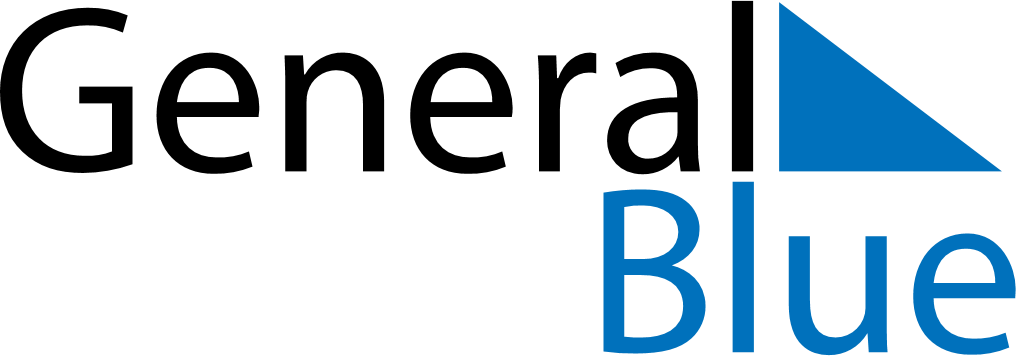 2020 – Q2Sweden  2020 – Q2Sweden  2020 – Q2Sweden  2020 – Q2Sweden  2020 – Q2Sweden  AprilAprilAprilAprilAprilAprilAprilMondayTuesdayWednesdayThursdayFridaySaturdaySunday123456789101112131415161718192021222324252627282930MayMayMayMayMayMayMayMondayTuesdayWednesdayThursdayFridaySaturdaySunday12345678910111213141516171819202122232425262728293031JuneJuneJuneJuneJuneJuneJuneMondayTuesdayWednesdayThursdayFridaySaturdaySunday123456789101112131415161718192021222324252627282930Apr 9: Maundy ThursdayMay 31: Pentecost
May 31: Mother’s DayApr 10: Good FridayJun 1: Whit MondayApr 11: Easter SaturdayJun 6: National DayApr 12: Easter SundayJun 19: Midsummer EveApr 13: Easter MondayJun 20: Midsummer DayApr 30: Walpurgis NightMay 1: Labour DayMay 21: Ascension DayMay 30: Whitsun Eve